Eva Maria Resino Deza, CEIP. Ntra. Sra. del Buen Camino. San Román de los MontesQueridos Reyes Magos no se me puede escapar ningún deseo para mi comunidad escolar.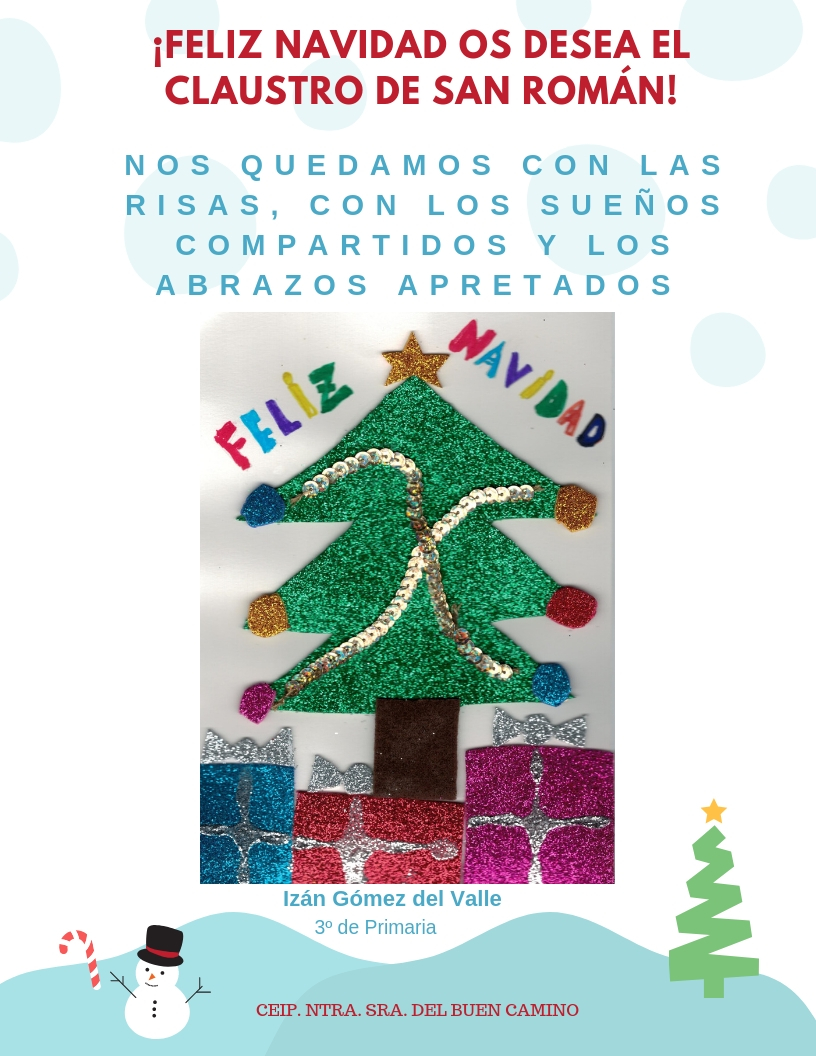 Majestades del 1 a 10 del 10 al uno no quiero dejarme ninguno:10 minutos de descanso y relax cuando el estrés y las tareas del día a día nos quiten el aire y no nos dejen respirar9 nueves en todas las áreas de conocimiento 	8 horas de profundo y sosegado sueño7 profes que enseñen con el corazón y cargados de ilusión,                                         6 áreas divertidas que enseñen lo más importante para caminar por la vida  5 comidas al día que nos mantengan sanos y fuertes la razón y el corazón 4 amigos del patio escolar que duren una eternidad	3 o 30 minutos de ejercicios y actividad 2 padres maravillosos que me ayuden a crecer y a madurarY para finalizar1 ¡¡ CURSO FENOMENAL ¡!